Rzecznik Dyscypliny Finansów Publicznych
właściwy w sprawach rozpoznawanych
przez /nazwa komisji orzekającej/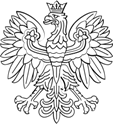 Miejscowość, 21 lutego 2024 rokuPostanowienie Nr /…./
o odmowie przyjęcia zażalenia na postanowienie /tu podać: o odmowie wszczęcia postępowania wyjaśniającego/o umorzeniu postępowania wyjaśniającego /Odmawiam przyjęcia zażalenia z /tu data i sygnatura/ wniesionego /po terminie lub przez osobę nieuprawnioną do jego wniesienia/. Zażalenie złożył /tu podać kto/ na postanowienie w sprawie naruszenia dyscypliny finansów publicznych.UZASADNIENIEW sytuacji, kiedy zażalenie  wnosi osoba nieuprawniona lub jest ono wniesione po terminie, Rzecznik dyscypliny, który wydał zaskarżone postanowienie, wydaje postanowienie o odmowie przyjęcia środka zaskarżenia.14-dniowy termin na wniesienie zażalenia na postanowienie upłynął /tu podać datę/. Termin ten jest liczony od dnia doręczenia postanowienia. Zażalenie na postanowienie wniesiono /tu podać datę/.Składający zażalenie nie zwrócił się z wnioskiem o przywrócenie terminu.albo:Zażalenie na postanowienie wniósł /tu podać imię i nazwisko/, który jest nieuprawniony do jego wniesienia. /Tu podać dlaczego jest nieuprawniony/.(imię, nazwisko i podpis 
rzecznika dyscypliny finansów
publicznych)Pouczenie:Na postanowienie służy ci zażalenie do Głównego Rzecznika Dyscypliny Finansów Publicznych. Zażalenie to możesz złożyć w ciągu 14 dni od doręczenia postanowienia, za pośrednictwem rzecznika dyscypliny pierwszej instancji.W ciągu 7 dni od otrzymania tego postanowienia, możesz zwrócić się z wnioskiem o przywrócenie terminu, jeżeli uprawdopodobnisz, że uchybienie terminu nastąpiło bez twojej winy. Równocześnie z wnioskiem wykonaj czynność, która miała być zrobiona w terminie.Korespondencję otrzymują:/składający zażalenie/a/aSprawa:	odmowa przyjęcia zażaleniaZnak sprawy:	XXXKontakt:	Imię i Nazwisko	 tel. XX XXX XX XX	e-mail: xxx.xxx@xxx